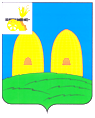 АДМИНИСТРАЦИЯОСТЕРСКОГО СЕЛЬСКОГО ПОСЕЛЕНИЯРОСЛАВЛЬСКОГО РАЙОНА СМОЛЕНСКОЙ ОБЛАСТИП О С Т А Н О В Л Е Н И Е от 15.01. 2024 № 8Об утверждении Порядка поступления безнадзорных животных в муниципальную  собственность Остерского сельского поселения Рославльского района Смоленской области и их использованиеВ соответствии со статьями 137, 230 - 232 Гражданского кодекса Российской Федерации, Федеральным законом от 27 декабря 2018 года № 498-ФЗ «Об ответственном обращении с животными и о внесении изменений в отдельные законодательные акты Российской Федерации», Федеральным законом от 6 октября 2003 года № 131-ФЗ «Об общих принципах организации местного самоуправления в Российской Федерации», постановлениями Администрации Смоленской области       от 24.02.2021 № 98 «Об утверждении Порядка осуществления деятельности по обращению с животными без владельцев на территории Смоленской области»,      от 5 октября 2023 г. № 590 «Об утверждении порядка предотвращения причинения животными без владельцев вреда жизни или здоровью граждан на территории Смоленской области», Уставом Остерского сельского поселения Рославльского района Смоленской области,Администрация Остерского сельскогопоселения Рославльского района Смоленской области п о с т а н о в л я е т:1. Утвердить Порядок поступления безнадзорных животных в муниципальную собственность Остерского сельского поселения Рославльского района Смоленской области и их использования.2.  Настоящее постановление подлежит размещению на официальном сайте    Администрации Остерского сельского поселения Рославльского района Смоленской области в информационно-телекоммуникационной сети  «Интернет».3.   Контроль исполнения настоящего постановления оставляю за собой.Глава муниципального образованияОстерского  сельского поселенияРославльского района Смоленской области                                       С.Г.Ананченков